Bildcredits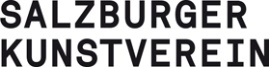 Jahresprogramm 2020
GROSSER SAAL1Gernot Wieland, Ink in Milk, 2018, Videostill, courtesy of the artist2 Khalil Rabah, Relocation, Among Other Things, 2018, Multimedia Installation, Detail, Manifesta 2018, Palermo, courtesy of the artist3
Megan Rooney, Fire on the Mountain, 2019, Kunsthalle Düsseldorf, courtesy the artist and DREI, Köln. Foto: © Achim Kukulies4Alina Popa, From Toe to Head, Feeling as Line, 2018, courtesy of the artistKABINETT5Declan Clarke, The Museum of Broadcasting and Loneliness, courtesy of the Paddy Clarke Archive6Camille Holowka, Invisible Stories, courtesy of the artist7Luise Schröder, UNAMERICA Relocating Memories, 2018, HD-Video, 18 min, courtesy of the artist 8Marlies Pöschl, Aurore, FR/AT, 2019, 2K, Farbe, 5.1 sound, 21 min 50 sec, “Videostill, © Marlies Pöschl, BildrechtRINGGALERIE9Omer Fast, The Invisible Hand, 2018, VR Film in 3D, 13 min, courtesy of the artist. Produziert vom Guangdong Times Museum. Produktionsstill von Vega Fang. 